NO. 12 JOURNALof theHOUSE OF REPRESENTATIVESof theSTATE OF SOUTH CAROLINA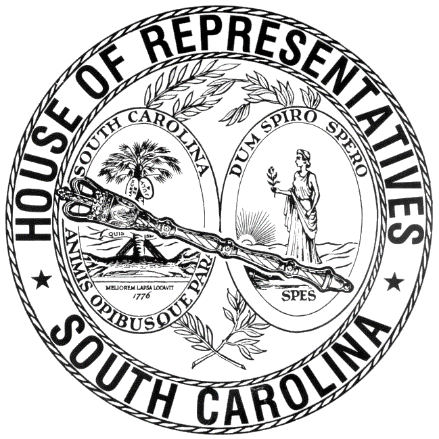 REGULAR SESSION BEGINNING TUESDAY, JANUARY 8, 2019 ________FRIDAY, JANUARY 31, 2020(LOCAL SESSION)Indicates Matter StrickenIndicates New MatterThe House assembled at 10:00 a.m.Deliberations were opened with prayer by Rev. Charles E. Seastrunk, Jr., as follows:	Our thought for today is from Proverbs 19:21: “Many are the plans in a person’s heart, but it is the Lord’s purpose that prevails.”	Let us pray. All-knowing God, give these Representatives and staff faith to listen to You when our plans are disrupted, knowing that You have a greater purpose for our life. Bless each of these Representatives and staff as they go into the weekend. Give them a time to reflect on their lives and have the time to relax and enjoy the fruits of the spirit. Bestow Your blessings on our defenders of freedom and first responders. Bless our Nation, President, State, Governor, Speaker, staff, and all who labor in this vineyard. Heal the wounds, those seen and those hidden, of our brave warriors who suffer and sacrifice for our freedom. Lord, in Your mercy, hear our prayers. Amen. After corrections to the Journal of the proceedings of yesterday, the SPEAKER ordered it confirmed.SENT TO THE SENATEThe following Bills were taken up, read the third time, and ordered sent to the Senate:H. 4936 -- Reps. Ott, Forrest, Hixon, R. Williams and Jefferson: A BILL TO AMEND SECTION 50-13-670, CODE OF LAWS OF SOUTH CAROLINA, 1976, RELATING TO THE POSSESSION OF NONGAME DEVICES, SO AS TO DELETE THE PROHIBITION ON THE POSSESSION OF A GAME FISH DEVICE WHILE POSSESSING OR USING A NONGAME DEVICE.H. 5034 -- Reps. Stavrinakis, McCoy, Sottile, Brown, Cogswell, Mace, Bennett, Moore, Matthews, Pendarvis and Hewitt: A BILL TO AMEND ACT 340 OF 1967, AS AMENDED, RELATING TO THE CHARLESTON COUNTY SCHOOL DISTRICT, THE GOVERNING BODY THEREOF, AND THE MANNER IN WHICH ITS MEMBERS ARE ELECTED, SO AS TO REVISE THE AREAS FROM WHICH BOARD MEMBERS ARE ELECTED.H. 4753 -- Reps. Lucas, Allison, Chellis, Taylor, Oremus, McCravy, Robinson, Trantham, Kimmons, Calhoon, Yow, Thigpen, Henegan, Rivers, S. Williams, Wooten, Blackwell, Haddon, Hill and Govan: A BILL TO AMEND THE CODE OF LAWS OF SOUTH CAROLINA, 1976, BY ADDING ARTICLE 9 TO CHAPTER 25, TITLE 59 SO AS TO ENACT THE "TEACHER BILL OF RIGHTS", AND TO ENUMERATE THE BASIC RIGHTS TO WHICH ALL CERTIFIED PUBLIC SCHOOL TEACHERS IN THIS STATE ARE ENTITLED; BY ADDING SECTION 59-25-60 SO AS TO PROVIDE PUBLIC SCHOOL CLASSROOM TEACHERS AND FULL-TIME LIBRARIANS ARE ENTITLED TO AT LEAST A THIRTY-MINUTE DAILY PLANNING PERIOD FREE FROM THE INSTRUCTION AND SUPERVISION OF STUDENTS, TO PROVIDE EACH SCHOOL DISTRICT MAY SET FLEXIBLE OR ROTATING SCHEDULES FOR THE IMPLEMENTATION OF THESE DUTY-FREE PLANNING PERIODS, TO PROVIDE IMPLEMENTATION OF THESE PROVISIONS MAY NOT RESULT IN A LENGTHENED SCHOOL DAY, AND TO PROVIDE TEACHERS OR LIBRARIANS MAY REPORT ALLEGATIONS OF VIOLATIONS TO THE OMBUDSMAN OF THE STATE DEPARTMENT OF EDUCATION; AND BY ADDING SECTION 12-6-3810 SO AS TO PROVIDE CERTAIN PUBLIC SCHOOL TEACHERS WITH INCOME TAX CREDITS FOR RESIDENTIAL PROPERTY TAXES PAID.H. 4945 -- Reps. Hewitt, Erickson, Bradley, Hiott, R. Williams, Jefferson, Rivers and Mace: A BILL TO AMEND SECTION 48-39-290, CODE OF LAWS OF SOUTH CAROLINA, 1976, RELATING TO CONSTRUCTION SEAWARD OF THE BASELINE, SO AS TO ALLOW FOR CERTAIN EROSION CONTROL STRUCTURES TO HAVE THE DAMAGE ASSESSMENT BASED ON A SINGLE DISTINCT CONTINUOUS SEAWALL OR BULKHEAD RATHER THAN ON A LOT BY LOT BASIS.ADJOURNMENTAt 10:30 a.m. the House, in accordance with the ruling of the SPEAKER, adjourned to meet at 12:00 noon, Tuesday, February 4.***H. 4753	2H. 4936	1H. 4945	2H. 5034	1